ООО "СТРОЙКОМФОРТ-ДНЕПР"г. Днепр, ул. Строителей, 25, офис 205
моб.  (067) 623-23-23
тел./факс (056) 373-25-74.
e-mail: info@stroykomfort.dp.ua
Время работы:  Пн - Пт   с 8-00 до 18-00  предлагает следующие товары и услуги: укладка  тротуарной  плитки   с материалами в комплекте  полный комплекс работ                                                              стоимость   200 м кВ    -   90 000 грн скамья  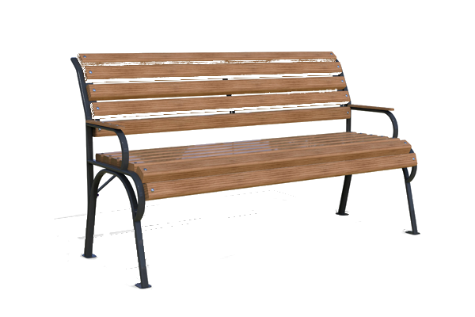 Комплект – 10 шт   х 2250 грн = 2250 грнСкамья «Соната»1500/690/высота сиденья 440   28 кг2250 грн